Железная дорога относится к зоне повышенной опасности. В  2020 году (по состоянию на 17.04.2020) в Центральной дирекции инфраструктуры (ЦДИ ОАО «РЖД») зарегистрировано 560 случаев травмирования граждан (в 2019 г. – 589 сл.; снижение на 29 сл., или 4,9%), в результате которых пострадали 567 человек (в 2019 г. – 597 чел, снижение 30 сл., или 5,0%), из них 385 человек травмированы со смертельным исходом (в 2019 г. – 429 чел.; снижение на 44 чел., или 10,3%). В 2020 году (по состоянию на 17.04.2020) на объектах инфраструктуры ЦДИ травмированы 35 несовершеннолетних, в том числе со смертельным исходом травмированы 24 человека. Несмотря на снижение случаев травматизма граждан в целом по ЦДИ, отмечается рост случаев в Юго-Восточной дирекции инфраструктуры – на 9 случаев (с 15 сл. в 2019 г. до 24 сл. в 2020 г.), из них 2 случая травмирования несовершеннолетних со смертельным исходом.На полигоне Грязинской дистанции пути  за прошедший период 2020 года допущено два случая травмирования граждан подвижным составом ( в 2019 г. – 3 чел.): 23.01.2020 г. в 00 час. 52 мин. на ст. Усмань  на 523 км пк 8 (диспетчерский съезд 3/5)  допущен случай травмирования пассажирским поездом мужчины 2001 г.р. со смертельным исходом.07.04.2020 г. в 21 час. 33 мин. на перегоне Сенцово - Липецк  на 270 км пк 6,  2 путь  допущен случай травмирования грузовым поездом мужчины 1983 г.р. со смертельным исходом. Основными причинами травмирования граждан остается грубое нарушение пострадавшими правил безопасности на железнодорожном транспорте:хождение по путям в неустановленном месте перед идущим поездом; нахождение на пешеходном настиле во время движения;попытка взобраться на платформу (спрыгнуть с платформы); падение между вагоном и платформой; нахождение на крыше вагона, падение с него.Железная дорога особенно представляет опасность для тех, кто пренебрегает правилами поведения. Травмирование подвижным составом не редко происходит из-за использования мобильной гарнитуры (наушники), прослушивания музыки при переходе через железнодорожные пути. Родителям рекомендовано обратить внимание на  мобильное приложение «SafeTrain» - «Берегись поезда», которое оповещает пользователя о приближении к железной дороге ближе 70 метров вибрацией и звуковым сигналом, в том числе через внешний динамик или наушники. С помощью данного приложения можно выстроить маршрут вашего ребенка в течение всего дня. Приложение с помощью SMS-сообщений оповещает родителей о приближении ребенка к железной дороге, отключении приложения или служб геолокации, позволяет осуществлять родительский контроль местонахождения ребенка в режиме реального времени. История маршрута сохраняется в течение 30 дней и дает возможность анализировать маршрут ребенка, выявляя случаи пренебрежения специально оборудованными переходами, бесцельного нахождения вблизи объектов повышенной опасности и др. Для более подробного ознакомления с приложением можно обратиться к видео-инструкции - http://youtu.be/bdNvJ_WdNak.На территории железной дороги запрещается:1. Ходить по железнодорожным путям.2. Переходить через железнодорожные пути в местах, не оборудованных пешеходными настилами.3. Переходить железнодорожные переезды при закрытом шлагбауме или показании красного сигнала светофора переездной сигнализации.4. На станциях и перегонах подлезать под вагоны, перелезать через автосцепки.5. Проходить вдоль железнодорожного пути ближе 5 метров от крайнего рельса.6. Проходить по железнодорожным мостам и тоннелям, не оборудованным дорожками для прохода пешеходов.7. Переходить через путь сразу же после прохода поезда одного направления, не убедившись в отсутствии следования поезда встречного направления.8. Использовать наушники и мобильные телефоны при переходе через железнодорожные пути.В связи с имеющими место случаями смертельных травм на объектах железнодорожного транспорта, а также фактами вандализма и хулиганских действий подростков в отношении объектов железнодорожного транспорта.                          Запомните:– Переходить через пути нужно только по мосту или специальным настилам.– Не подлезайте под вагоны! Не перелезайте через автосцепки!– Не заскакивайте в вагон отходящего поезда.– Не выходите из вагона до полной остановки поезда.– Не играйте на платформах и путях!–Не высовывайтесь из окон на ходу.– Выходите из вагона только со стороны посадочной платформы.– Не ходите на путях.– На вокзале дети могут находиться только под наблюдением взрослых, маленьких детей нужно держать за руку.– Не переходите пути перед близко идущим поездом, если расстояние до него менее 400 метров. Поезд не может остановиться сразу!– Не подходите к рельсам ближе, чем на 5 метров. – Не переходите пути, не убедившись в отсутствии поезда противоположного направления.– Железная дорога – удобный и востребованный вид транспорта, которым пользуются миллионы людей каждый день. Повышение скоростей на транспорте решило множество проблем, сократив время пребывания пассажиров в пути и доставки грузов, и в то же время породило массу опасностей для человека.Одним из основных вопросов профилактики непроизводственного травматизма граждан на объектах инфраструктуры ОАО «РЖД» является проведение разъяснительной работы среди населения, в том числе и несовершеннолетних граждан.В связи со сложившейся обстановкой в стране с распространением новой коронавирусной инфекции (COVID-19), у работников железнодорожного транспорта нет возможности для проведения лекций, показов видеофильмов и роликов по правилам поведения на объектах железнодорожного транспорта, поэтому убедительно Вас прошу оказать содействие в профилактических мероприятиях, в целях снижения положения дел с травмированием граждан, особенно несовершеннолетних, произошедших на объектах инфраструктуры ОАО «РЖД» в результате наезда подвижного состава, путем проведения  разъяснительной работы по правилам нахождения на объектах железнодорожного транспорта среди  школьников и родителей, а так же в распространении наглядной агитации на официальной сайте учебного заведения, группах в социальных сетях, если таковые имеются.Приложение: Информационный лист о мобильном приложении «SafeTrain» - 1 лист;Буклет «Правила безопасного поведения детей на железнодорожном транспорте»;Дополнительные методические материалы (плакаты, видео для детей по правилам поведения на железной дороге, цветные буклеты, пособие для проведения занятий по правилам поведения и нахождения на объектах железнодорожной инфраструктуры)- ссылка для скачивания https://cloud.mail.ru/public/AAq2/JJiXhSVZs.С уважением,Исп. Специалист по охране труда Грязинской дистанции пути Ткаченко Н.В.ФИЛИАЛ ОАО «РЖД»ЦЕНТРАЛЬНАЯ ДИРЕКЦИЯ ИНФРАСТРУКТУРЫЮГО-ВОСТОЧНАЯ ДИРЕКЦИЯ ИНФРАСТРУКТУРЫГРЯЗИНСКАЯ ДИСТАНЦИЯ ПУТИИ.о. начальника управления  образования и науки Липецкой области Загеевой Л.А.root@obluno.lipetsk.suул. Привокзальная ,  9,                                                        г. Грязи, 399059 , Тел.:  (4 761) 4-20-86, факс: (4 761) 4-25-75И.о. начальника управления  образования и науки Липецкой области Загеевой Л.А.root@obluno.lipetsk.su« 23  »        04     2020г.  № 103И.о. начальника управления  образования и науки Липецкой области Загеевой Л.А.root@obluno.lipetsk.suНачальник Грязинской  дистанции пути   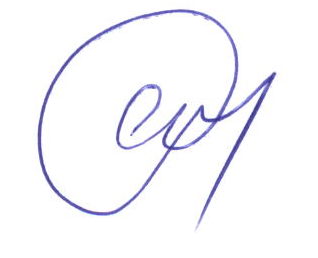                             С.В.Дёмин